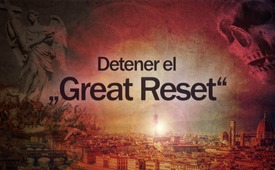 Detener el "Great Reset" por las dramáticas consecuencias   por la humanidad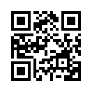 Detener el "Great Reset" por las dramáticas consecuencias   por la humanidad(WEF) y otras organizaciones creadas por oligarcas financieros llevan años proclamando la necesidad de un "Great Reset". Se supone que esto restablecerá la estructura social de todos los pueblos, así como la economía mundial y la economía financiera, a una "nueva normalidad". Supuestamente, esto es inevitable en vista de las numerosas crisis en las que se encuentra el mundo hoy en día. Pero ¿cuáles serán las consecuencias, cuál será el precio? -Arqueólogos e historiadores señalan que nuestra historiografía oficial está llena de lagunas e inverosimilitudes. Señalan los reinicios históricos, cada uno de los cuales estuvo acompañado de pérdidas dramáticas para la humanidad. Otros investigadores señalan fenómenos inexplicables y apuntan a tecnologías ingeniosas pero olvidadas. Y los investigadores del cerebro consideran probado que la humanidad actual sólo puede utilizar el 10% de su potencia cerebral real. ¿Y si ya hemos sido víctimas de reinicios, si no somos más que humanos reducidos genéticamente y el reemplazo de los "humanos originales"? Este programa, algo desafiante, pretende animar a la gente a examinar, pensar, debatir y actuar. Porque pinta ante nuestros ojos lo extremadamente graves que serán los designios planificados del "Great Reset" actualmente previsto por la oligarquía financiera de motivación eugenésica. 

Pruebas de una civilización anterior muy desarrollada 
En todos los continentes se encuentran edificios (iglesias y catedrales, mezquitas, bibliotecas ornamentadas, edificios gubernamentales) con estilos arquitectónicos sorprendentemente similares. Por su perfección técnica y artística y su enorme estabilidad, estos edificios no encajan en absoluto con la época que se les asigna, en la que sólo había carros de caballos y no había ayudas técnicas desarrolladas. ¿Son estos indicios de una civilización avanzada anterior que aparentemente se extendió por grandes partes de Europa, América del Norte y también de Asia? ¿Acaso un cataclismo, cuyas huellas aún son visibles hoy en día, acabó en gran medida con esta civilización tan desarrollada? No encontramos nada sobre este tema en los libros oficiales de historia. ¿Se está extraviando deliberadamente a la humanidad con respecto a su prehistoria? 
  
ave pasado
En todo el mundo, en casi todas las grandes ciudades como Berlín, Chicago, Moscú, se pueden encontrar casas antiguas que parecen haberse hundido en el suelo. Durante las excavaciones, las plantas de los sótanos con ventanas resultan ser antiguas plantas bajas. La comparación de fotos, mapas y testimonios de testigos oculares indica que a principios del siglo XIX, un acontecimiento mundial inexplicable llamado la inundación de lodo sepultó civilizaciones enteras. Además, la topografía de varios países, especialmente de América y Asia, cambió significativamente durante este periodo.
Después, según la documentación contemporánea que queda, muchas ciudades quedaron prácticamente deshabitadas durante unos 30 años. Sorprendentemente, la era industrial comenzó después de eso. Los huérfanos fueron enviados por todo el mundo por cientos de miles para ser utilizados como trabajadores en las fábricas. Aunque este inconcebible gran cataclismo* sólo ocurrió hace unos 200 - 250 años, ha sido borrado de nuestra historia. 
*Cataclismo destructor de todo 

Borrado de la conciencia: Gran Imperio de Tartaria 
En el siglo XVIII, Tartaria era el mayor imperio del mundo, con una superficie de 3.050.000 millas cuadradas. Se extendía por amplias zonas de la actual Rusia, Asia, Europa y América del Norte y poseía una cultura muy avanzada y antigua.  En la Encyklopedia Britannica de 1771, el gran imperio todavía se describe con detalle y se muestra en el mapa. En la siguiente edición, Tartaria ya había sido eliminada por completo de la enciclopedia. Tampoco se menciona la catástrofe de las inundaciones de lodo que devastaron el imperio hace unos 300 años. ¿Cómo ha podido ocurrir esto? Las casas gobernantes europeas ejecutaron un Gran Reajuste. Conquistaron sangrientamente todos los países del mundo y destruyeron por completo las culturas antiguas. Así es como crearon su nuevo orden mundial. También falsificaron el registro histórico para encubrir estos crímenes.
Islas perdidas, masas de tierra transformadas y ciudades
En los mapas antiguos de los siglos XVI y XVII todavía se pueden ver cuatro continentes e islas en la región del Polo Norte, como "Frisia", que ya no aparecen en ningún mapa actual. Islandia, Groenlandia y la región polar se muestran libres de hielo y surcadas por ríos. Excavaciones recientes en Europa Central sugieren que la antigua Berlín, por ejemplo, estaba cubierta por una "capa de turba" de 2,5 m de altura. Aquí, los edificios históricos de más de 200 años muestran los típicos signos de elevación del nivel del suelo. En todo el mundo existen ruinas de antiguas ciudades importantes que dan testimonio de civilizaciones antaño poderosas. Diez de las más famosas ciudades hundidas o abandonadas fueron Runghold, Yonaguni, Machu Piccu, Kualap, Cappadocia, Teotihuacán, Troya, Angkor, Moenjodaro y la legendaria Atlántida. Todos estos lugares llevan las marcas claras de una seria transformación y plantean la pregunta: ¿Fue la despoblación causada por una gran calamidad, y por qué sabemos tan poco de ella? 

Polo Sur y Norte: libres de hielo y poblados
El famoso mapamundi del almirante turco Piri Reis de 1513 muestra -con una precisión cartográfica asombrosa- la costa de la Antártida libre de hielo, aunque admite haberse basado en mapas de los fenicios, ahora desgraciadamente perdidos. Sin embargo, ¿qué había sucedido para que -en primer lugar- la vida allí fuera aniquilada por la actual capa de hielo y, en segundo lugar, para que la técnica topográfica, obviamente muy precisa, de los fenicios también se hubiera perdido, si no "estampado" o "confiscado", por así decirlo?
En cambio, el Polo Norte aparece en muchos mapas antiguos que se remontan a la época moderna (por ejemplo, el mapamundi del célebre cartógrafo Mercator de 1569) como un minicontinente sin hielo dividido por cuatro ríos. Y efectivamente: los análisis de la ecosonda pudieron mostrar claras huellas de una infraestructura ya desarrollada en ese lugar. Y de nuevo la pregunta: ¿qué o quién provocó su desaparición?

Norte de África: antes floreciente, ahora devastada
Los mapas del norte de África de hace más de 300 años no muestran el desierto, sino decenas de grandes ciudades y una exuberante vegetación. Al parecer, el Sáhara surgió en su forma actual hace sólo unos siglos. ¿Adónde fueron a parar estas ciudades y asentamientos? Posiblemente fueron destruidos por un acontecimiento tremendo que no encontramos en nuestros libros de historia. Por otro lado, hay formaciones rocosas en el Sahara que parecen ruinas después de grandes incendios o bombardeos. En la parte occidental del Sáhara se encuentra también el llamado "Ojo de África", una formación de varios anillos rocosos concéntricos de unos 42 kilómetros de diámetro. Oficialmente, se considera que el impacto de un meteorito o la actividad volcánica son los responsables de esta formación rocosa. Sin embargo, se conocen estructuras similares a menor escala gracias a los experimentos de física del plasma como resultado de las descargas de plasma. ¿Podría ser que estas formaciones desérticas no fueran creadas por el viento y el clima, sino por violentas descargas eléctricas? ¿Fue un fenómeno natural o hubo un uso masivo de armas energéticas en la prehistoria?

¿Ciudades fundidas?
En varios lugares del mundo hay ciudades rupestres cuyas habitaciones, ventanas y pasadizos fueron supuestamente tallados en la piedra por el ser humano. Sin embargo, al contemplar estas formaciones rocosas, uno piensa involuntariamente en edificios de piedra que, por alguna razón, se han ablandado, deformado y vuelto a solidificar. Ejemplos de ello son las llamadas chimeneas de hadas en Capadocia/Turquía, donde incluso se pueden distinguir los tejados puntiagudos de las antiguas casas, además de las habitaciones, puertas y ventanas. En Uplistsikhe/Georgia, todavía se puede reconocer un portal de entrada de estilo romano-griego con bóveda y artesonado, pero obviamente fundido y, por tanto, deformado. También la ciudad rocosa de Petra, en Jordania, y las cuevas de Guyaju y las grutas de Yungang, en China. Ningún cantero antiguo habría ejecutado una bóveda de forma tan descuidada. ¿Qué fuerza era capaz de fundir los edificios de piedra? ¿Fue un fenómeno natural o el uso de armamento avanzado?



Rascacielos históricos
En todo el mundo se pueden encontrar misteriosas torres de hasta 90 metros de altura, cuya época de construcción y finalidad aún se desconocen por completo. En Bolonia había hasta 180 (!) de estas torres, pero también se encuentran en el Himalaya, China, el Cáucaso... Su finalidad y uso no están claros. Porque son demasiado estrechas para vivir o como campamentos; son inútiles para la defensa. Las 20 torres restantes de Bolonia se levantan en las esquinas sobre una base de cristal de selenita, la fachada original obviamente desmantelada. Esto hace que todos los investigadores alternativos agucen inmediatamente las orejas: ¿Se utilizaron las torres para generar energía de la atmósfera? Razón suficiente para observar de cerca estos extraños edificios. 

Ciudades estrella: ¿bellezas arquitectónicas sin sentido?
Las fotografías aéreas de todo el mundo muestran ciudades históricas, perfectamente formadas y construidas en forma de estrella. Según los mapas históricos, casi todas las ciudades alemanas eran originalmente ciudades estrella. Algunos de los antiguos centros urbanos siguen siéndolo hoy en día. Lo mismo se puede encontrar en todo el mundo, por ejemplo en Milán (Italia), Estrasburgo (Francia) y muchos más. Curiosamente, estas ciudades están en red, es decir, están alineadas entre sí. El grado de precisión hace que uno se levante y se fije, porque es imposible que las ciudades se hayan construido con las herramientas que nos han llegado. Incluso en los tiempos modernos, sería un gran reto conseguir lo que nos muestran las bellas fotografías aéreas. Pero, ¿cómo y por quién? ¿Por qué una forma de estrella? Una ciudad redonda habría utilizado mucho menos material. ¿Cuál era la función de las ciudades estrella? A más tardar con la invención de la pólvora, las fortalezas en forma de estrella no tienen sentido. Obviamente, se nos está privando de una parte importante de nuestra historia y educación.

Conclusión
La idea de que, históricamente hablando, la humanidad no se encuentra en un desarrollo ascendente y superior constante, como se pinta engañosamente ante nuestros ojos por todos lados, sino en una espiral descendente repetitiva, puede ser muy desalentadora a primera vista. Sin embargo, en vista del anunciado "Great Reset", también puede motivarnos fuertemente no sólo a desafiarlo con decisión, sino a darle la vuelta a la tortilla juntos. Recordemos nuestras predisposiciones: Estamos hechos para cambiar todo a mejor. Por ejemplo, que la humanidad encuentre globalmente el camino de vuelta a su espiral ascendente originalmente prevista y los devastadores tengan que caer en su propio pozo. Si no es ahora, ¿cuándo?de hm., bri., gr., ad., ham., juh., nis.Fuentes:https://odysee.com/@out_of_the_blue:c/04_Erfundene-Geschichte-Teil-2:f

Indizien für eine frühere hoch entwickelte Zivilisation 
https://www.youtube.com/watch?v=TyTI9zKPTwI
https://www.youtube.com/watch?v=uFmiBY9QwZU

Die Schlammflut – vergrabene Vergangenheit
https://chnopfloch.ch/?p=705
www.youtube.com/watch?v=YchoocsAlTE
www.bing.com/videos/search?q=Kai+brenner+unsere+vergrabene+Vergangenheit&docid=608005573884342913&mid=D4E0C6833D4E7B64B8DAD4E0C6833D4E7B64B8DA&view=detail&FORM=VIRE

Aus dem Bewusstsein gelöscht:  Großreich Tartarien 
https://www.youtube.com/watch?v=uFmiBY9QwZU
https://www.youtube.com/watch?v=OSSk4uALvec
https://anti-matrix.com/2022/07/27/warum-verschwand-vor-200-jahren-das-grossreich-tartaria-aus-buechern-und-landkarten/
https://verborgene-weltgeschichte.de/wp-login.php
https://coronistan.blogspot.com/2021/12/der-untergang-von-gro-tartarien-als.html


Verschollene Inseln, verwandelte Landmassen und Städte
www.youtube.com/watch?v=QQ89XcEP9WE
www.youtube.com/watch?v=pVVxPwhxOc8
www.topmania.de/2017/03/26/die-top-10-der-vergessenen-staedte/

Süd- und Nordpol – eisfrei und besiedelt
https://www.youtube.com/watch?v=QQ89XcEP9WE
https://jenikirbyhistory.getarchive.net/de/media/1606-mercator-hondius-map-of-the-arctic-first-map-of-the-north-pole-geographicus-911a59

Nordafrika – einst blühend, jetzt verwüstet
https://www.pm-wissen.com/natur/a/was-ist-das-auge-afrikas/9013/
https://www.youtube.com/watch?v=kzqIQ_NwUBA
https://viaveto.de/plasmaversum-der-film.html

Geschmolzene Städte?
http://entityart.co.uk/our-world-in-ruins-melted-buildings-vitrified-forts-rock-formations-resets-and-genocides-part-6/

Historische Wolkenkratzer
https://www.spurensucher.eu/de/2179/bologna-wolkenkratzer-skyline-im-mittelalter.htm
https://www.youtube.com/watch?v=YK-jSHwIHLU

Sternstädte – architektonische Schönheiten ohne Sinn?
https://www.youtube.com/watch?v=qXw8QSPwOyk
https://www.youtube.com/watch?v=zLsneDNgMFUKla.TV – Las otras noticias ... libre – independiente – no censurada ...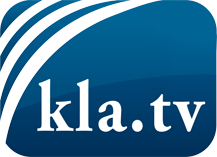 lo que los medios de comunicación no deberían omitir ...poco escuchado – del pueblo para el pueblo ...cada viernes emisiones a las 19:45 horas en www.kla.tv/es¡Vale la pena seguir adelante!Para obtener una suscripción gratuita con noticias mensuales
por correo electrónico, suscríbase a: www.kla.tv/abo-esAviso de seguridad:Lamentablemente, las voces discrepantes siguen siendo censuradas y reprimidas. Mientras no informemos según los intereses e ideologías de la prensa del sistema, debemos esperar siempre que se busquen pretextos para bloquear o perjudicar a Kla.TV.Por lo tanto, ¡conéctese hoy con independencia de Internet!
Haga clic aquí: www.kla.tv/vernetzung&lang=esLicencia:    Licencia Creative Commons con atribución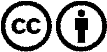 ¡Se desea la distribución y reprocesamiento con atribución! Sin embargo, el material no puede presentarse fuera de contexto.
Con las instituciones financiadas con dinero público está prohibido el uso sin consulta.Las infracciones pueden ser perseguidas.